	            	   	JUDEŢUL BIHOR-COMUNA SĂLARD                                                           					  	Sălard Nr 724,C.P. 417450,                                                                             			   		 	 Judeţul Bihor, România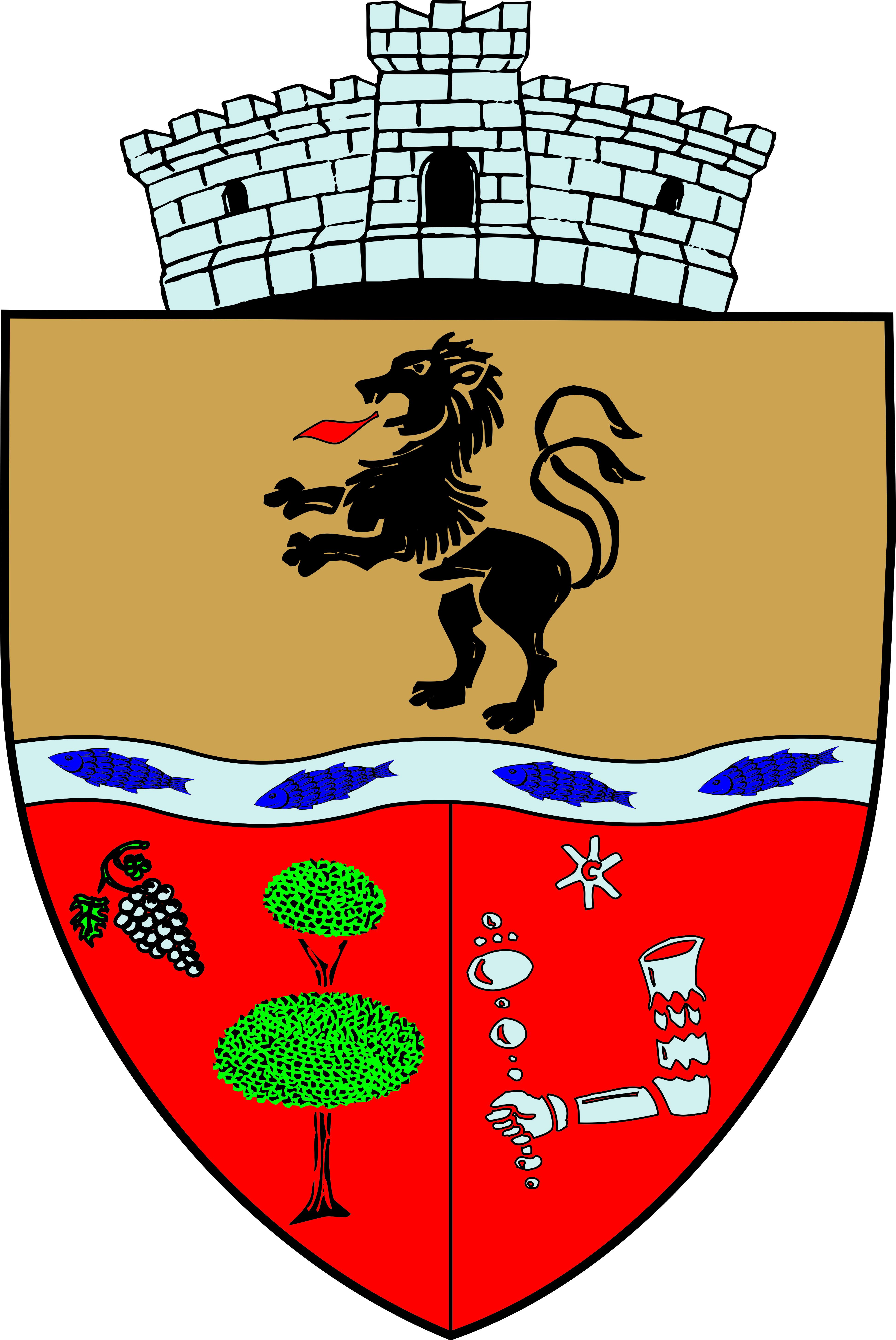 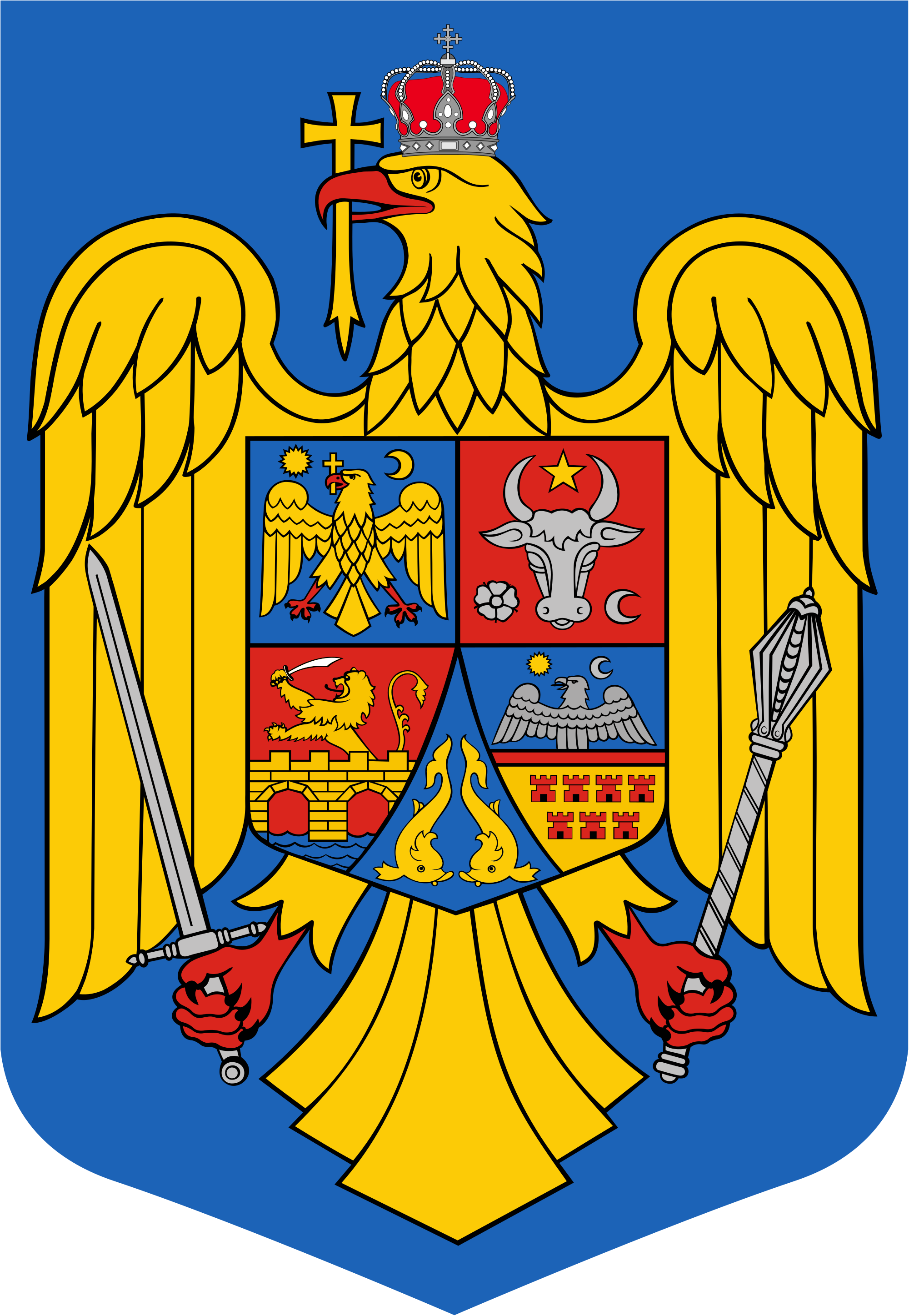                                   	 CÎF:4641318, Tel /Fax: 0259/441049, Fax:0259/441051                    e-mail: primariasalard@yahoo.com    comunasalardbh@gmail.com	                                                                            		www.salard.ro  Anunţ public                                                       ŞEDINŢĂ ORDINARĂ   a Consiliului local al comunei Sălard                            	                  în data de  27 septembrie 2022 ora 16,00 	În conformitate cu prevederile art. 133 , alin. (1)  din Ordonanța de Urgență a Guvernului  nr. 57/2019 privind Codul administrativ,    se convocă şedinţa ordinară  a Consiliului local al comunei Sălard, care va avea loc în  data de   27 septembrie 2022 ora 16,00  în sala de şedinţe a  comunei Sălard,  conform  Dispozitiei  nr. 127/ 21.09.2022  emisă   de Primarul  comunei Salard,Nagy Miklos,                                                                                                                                                          	Ordinea de zi a şedinţei  se aduce la cunoştinţa locuitorilor comunei Sălard, potrivit dispoziţiilor   art. 135  , alin. (4)  din Ordonanța de Urgență a Guvernului  nr. 57/2019 privind Codul administrativ:                                                                                                                              1.Proiect de hotărâre privind aprobarea procesului verbal al  şedinţei  ordinare a Consiliului local al comunei Sălard din data de  25 august 2022                                                                                                           Inițiator: primar -Nagy Miklos                                                                                                                                                  2.Proiect de hotărâre privind aprobarea ordinii de zi a sedinței ordinare din   27 septembrie 2022                                                                                                                                                             Inițiator: primar -Nagy Miklos                                                                                                                                                                    3.Proiect de hotărâre privind  rectificarea Bugetului  de venituri si cheltuieli a comunei Salard pe anul 2022-varianta III-aInițiator: primar -Nagy Miklos                                                                                                                                     4.Proiect de hotărâre   privind aprobarea Planului de amplasament si delimitare a imobilului cu  nr.  cad 57073 cu  suprafata de 19704 mp,  teren  intravilanul satului Salard, comuna Salard, provenit  din  alipirea  imobilelor  înscrise  în Cartea Funciară nr.57031  Salard  si  CF  56499  Salard , constituire  numar  cadastral nou si  Carte Funciara  noua  nr. 57073 Salard.Inițiator: primar -Nagy Miklos                                                                                                                                5.Proiect de hotărâre  privind aprobarea Planului de amplasament si delimitare a imobilului cu  nr.  cad 57072 cu  suprafata de 597578 mp,  teren  extravilan- intravilanul satului Salard, comuna Salard, provenit  din  alipirea  imobilelor  înscrise  în Cartea Funciară nr.54932  Salard  , CF  50419  Salard  si  CF  50420  Salard , constituire  numar  cadastral nou si  Carte Funciara  noua  nr. 57072 Salard                                                                                                                                                   Inițiator: primar -Nagy Miklos                                                                                                                                6.Proiect de hotărâre   privind  asocierea dintre Județul Bihor – Consiliul Județean Bihor și U.A.T. Comuna  Sălard în scopul realizării unui Centru/platformă de colectare a deșeurilor prin aport voluntar                                                                                                                                                                         Inițiator: primar -Nagy Miklos                                                                                                                                             7.Alegerea presedintelui de ședință pentru 3 luni  ,octombrie,noiembrie si decembrie 2022    SECRETAR GENERAL UAT,                                                                                                      ADRIANA GABRIELA DAMIAN 